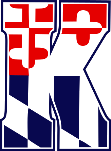 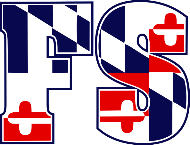 MEETING MINUTES May 18, 2021via ZOOMSeason tournament is this weekend. It is one game per team due to COVID restrictions and not having access to facilities that normally help with the end of season tournament Each team has done very well this season given all that they have endured with the COVID season and having a season offGirls 3/4 finished in regular season in 5th placeGirls 5/6 finished in regular season in 2nd placeGirls 7/8 finished in regular season in 2nd placeWMLYC did a fabulous job conducting everything during these trying times. We are participating in the Memorial Day Parade that is taking place in Taneytown 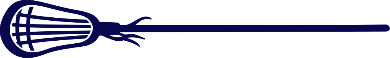 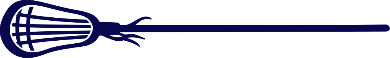 Next meeting September 8, 2021